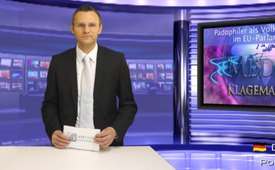 Pädophiler als Volksvertreter im EU-[...]Parlament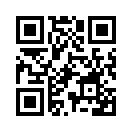 Wie hat doch die Grünen-Chefin Claudia Roth in der Missbrauchsaffäre innerhalb der Katholischen Kirche gegen den Bischof Walter Mixa gewettert und ...Wie hat doch die Grünen-Chefin
Claudia Roth in der Missbrauchsaffäre
innerhalb der Katholischen Kirche
gegen den Bischof Walter Mixa
gewettert und geschossen. Doch
wie steht es da um ihren Parteigenossen
Daniel Cohn-Bendit, der
als Grüner „Volksvertreter“ im EUParlament
sitzt? Öffentlich sprach
und schrieb dieser Mann über seine
pädophilen Neigungen und Handlungen
an fünfjährigen Kindern in
seiner Zeit als „Erzieher“ in einem
Kindergarten der Frankfurter Uni.
Mixa musste gehen, trotz unbewiesener
Vorwürfe. Cohn-Bendit sitzt
als freier Mann im EU-Parlament,
ohne dass er für sein öffentliches
Selbstgeständnis zur Pädophilie zur
Rechenschaft gezogen wird. Was
für eine sträfliche Doppelmoral von
Seiten der Politik, der Staatsanwaltschaften
und vor allem der Medien!von btQuellen:http://www.schweizerzeit.ch/0501/kinder.htm„Augsburger Allgemeine“ vom 16.02.2010Das könnte Sie auch interessieren:---Kla.TV – Die anderen Nachrichten ... frei – unabhängig – unzensiert ...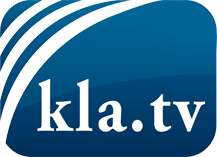 was die Medien nicht verschweigen sollten ...wenig Gehörtes vom Volk, für das Volk ...tägliche News ab 19:45 Uhr auf www.kla.tvDranbleiben lohnt sich!Kostenloses Abonnement mit wöchentlichen News per E-Mail erhalten Sie unter: www.kla.tv/aboSicherheitshinweis:Gegenstimmen werden leider immer weiter zensiert und unterdrückt. Solange wir nicht gemäß den Interessen und Ideologien der Systempresse berichten, müssen wir jederzeit damit rechnen, dass Vorwände gesucht werden, um Kla.TV zu sperren oder zu schaden.Vernetzen Sie sich darum heute noch internetunabhängig!
Klicken Sie hier: www.kla.tv/vernetzungLizenz:    Creative Commons-Lizenz mit Namensnennung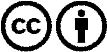 Verbreitung und Wiederaufbereitung ist mit Namensnennung erwünscht! Das Material darf jedoch nicht aus dem Kontext gerissen präsentiert werden. Mit öffentlichen Geldern (GEZ, Serafe, GIS, ...) finanzierte Institutionen ist die Verwendung ohne Rückfrage untersagt. Verstöße können strafrechtlich verfolgt werden.